ПОЯСНИТЕЛЬНАЯ ЗАПИСКАк проекту решения Думы города-курорта Кисловодска«О признании утратившим силу решения Думы города-курорта Кисловодска от 28.02.2012 № 16-412 «Об утверждении Порядка списания муниципального имущества города-курорта Кисловодска, пришедшего в негодность»Проект решения Думы города-курорта «О признании утратившим силу решения Думы города-курорта Кисловодска от 28.02.2012 № 16-412 «Об утверждении Порядка списания муниципального имущества города-курорта Кисловодска (далее Порядок), пришедшего в негодность» подготовлен в соответствии с письмо Думы города-курорта Кисловодска о несоответствии действующему законодательству указанного Порядка.Признание не действующим данного Порядка связано с тем, что документы, послужившие основанием для принятия Порядка утратили силу  (Приказом Министерства финансов Российской Федерации от 13.10.2003 № 91н «Об утверждении методических указаний по бухгалтерскому учету основных средств», Приказом Министерства финансов Российской Федерации от 30.03.2001 N 26н «Об утверждении Положения по бухгалтерскому учету «Учет основных средств" ПБУ 6/01».В настоящее время списание муниципального имущества регулируется Приказом Минфина России от 17.09.2020 № 204н «Об утверждении Федеральных стандартов бухгалтерского учета ФСБУ 6/2020 «Основные средства» и ФСБУ 26/2020 «Капитальные вложения», Приказом Минфина России от 30.03.2001 № 26н «Об утверждении Положения по бухгалтерскому учету «Учет основных средств» ПБУ 6/01» согласно которого, учреждения самостоятельно осуществляют списание имущества.Вместе с тем, в Порядок управления и распоряжения имуществом, находящимся в муниципальной собственности города-курорта Кисловодска, утвержденный решением Думы города-курорта Кисловодска  от 28 июня 2013 г. № 97-413, внесено изменение, согласно которому Порядок управления и распоряжения имуществом  дополнен разделом 41 Порядок списания муниципального имущества.Председатель комитетаимущественных отношений  администрации города-курорта Кисловодска                                  М.М. Войтов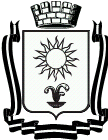 КОМИТЕТИМУЩЕСТВЕННЫХОТНОШЕНИЙАДМИНИСТРАЦИИГОРОДА-КУРОРТА КИСЛОВОДСКА357000 г. Кисловодскпр. Победы, 25, тел. 2-22-72_____________    №  ____________